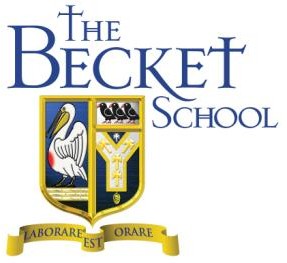 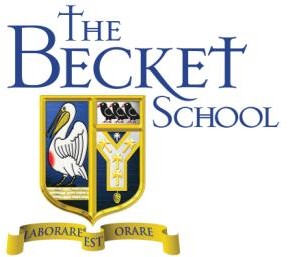 Job Title:Leader of the Learning Support UnitSalary:Band 5Hours of Work:35 hours per week over 5 days, Term time plus 1 weekPost Objective:To lead and be responsible for the Learning Support Unit (Reflection Centre, Removal Room & Damascus Centre) in supporting student behaviour.Accountable to:Director of InclusionDuties, Responsibilities and Key Tasks:To manage the Learning Support Unit, under the guidance and leadership of the Director of Inclusion. To manage systems on a regular basis to ensure the highest standard of provision is delivered.To oversee the mentoring of students from LSU staff.To support our most vulnerable students and their families to develop better learning, behaviour, student wellbeing and social strategies and so maximise their potential.Manage the LSU team, return to work interviews and the day-to-day management of the LSU staff, under the support of the Director of inclusion To monitor and quality assure the Removal Room and Reflection Centre; to ensure these are purposeful, restorative and predominantly silent spaces where students are able to reflectTo liaise and communicate with parents, external agencies, and key staff in the school as appropriate (in consultation with the Director of Inclusion)To promote behaviour for learning strategies, and to create a nurturing, safe       environment in which individuals can grow and learn, supporting individuals to change their behaviour and using rewards to promote positive behaviour.To lead on the day-to-day support of students’ wellbeing and mental health. To integrate the LSU with the school behaviour policy and ‘The Becket Way ‘working with the relevant pastoral staff Perform any task or duty under the reasonable direction of The Direction in Inclusion.The responsibilities of the post may be reviewed and modified in light of the needs of the school. Any changes of a permanent nature will be incorporated into the job description and will therefore be the subject of negotiation with the post holder.The responsibilities of the post may be reviewed and modified in light of the needs of the school. Any changes of a permanent nature will be incorporated into the job description and will therefore be the subject of negotiation with the post holder.RequirementsEssentialDesirableDemonstrated By1. Qualifications & TrainingApplicant must have 5 A*-C GCSE passes (including English and Maths)Relevant professional qualifications are highly desirableInterview/Application Form2. ExperienceA proven track record of supporting students at KS3 and KS4.Previous experience in working in a school setting and working with external support agencies.Previous experience of working with students experiencing poor mental health and/or behavioural/social difficulties.Experience of managing/co- ordinating the work of others is highly desirable.Application Form/Interview3. SkillsProficient literacy and communication skills.ICT literate – Must have a excellent understanding of the internet and Microsoft OfficeApplication Form / Task4. KnowledgeKnowledge of the processes available to support student learning within school.Awareness of outside agencies and their role in supporting students in the school environment.Knowledge of safeguarding responsibilities.Application Form/InterviewRequirementsEssentialDesirableDemonstrated By5.ManagementAble to manage own workload.Ability to prioritise. Able to show initiative.Excellent organisational skills.Ability to manage a budget.Ability to lead others.Application Form/ Interview/ Task